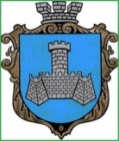 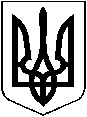 УКРАЇНАХМІЛЬНИЦЬКА МІСЬКА РАДАВІННИЦЬКОЇ ОБЛАСТІВИКОНАВЧИЙ КОМІТЕТРІШЕННЯ“  “  ________  2024 р.	                                                                                №                                                            Про звільнення гр. Новак Л. В.від оплати за харчування дитини у Закладі дошкільної освіти №3(ясла-садок) «Сонечко»  м. Хмільника            Розглянувши клопотання начальника Управління освіти, молоді та спорту Хмільницької міської ради Віталія ОЛІХ  від 10.01.2024 року № 01-15/29 про звільнення гр. Новак Лесі Володимирівни, місце проживання: м. Хмільник, провулок Коцюбинського, будинок,23, яка має статус члена сім’ї загиблого (померлого) Захисника України, від оплати за харчування в  Закладі дошкільної освіти №3 (ясла-садок) «Сонечко» м. Хмільника її сина Новака Давида Денисовича, 24.09.2020 р.н., відповідно до відповідно до комплексної  Програми підтримки Захисників і Захисниць України та членів їх сімей у Хмільницькій міській ТГ на 2024 -2028рр., затвердженої рішенням 45 сесії Хмільницької міської ради  8 скликання  від 28.07.2023р. №1925 (зі змінами), п.4.1   Додатка 6 Порядку  використання коштів  місцевого бюджету, передбачених на фінансування заходів  комплексної Програми підтримки Захисників і Захисниць  України та членів їх сімей  у Хмільницькій міській ТГ на 2024 -2028рр. згідно пунктів 5.1- 5.4  частини  V «Надання освітніх послуг  та відповідних пільг» розділу 7 « Напрями діяльності та заходи програми»,  затвердженого рішенням  48 сесії  Хмільницької  міської ради   8 скликання  від 06.10.2023 року № 2069  (зі змінами)  та п.7 Додатка до рішення 59 сесії міської ради 7 скликання від                         14 січня 2019 року №1885 «Про затвердження Порядку організації харчування в закладах освіти Хмільницької міської територіальної громади у новій редакції» (зі змінами), керуючись ст. 5 Закону України «Про охорону дитинства», ст.32, ст.34, ст.59 Закону України «Про місцеве самоврядування в Україні», виконком Хмільницької  міської ради                                                         В И Р І Ш И В :1. Звільнити гр. Новак Лесю Володимирівну, члена сім’ї загиблого (померлого) Захисника України, від оплати за харчування її сина Новака Давида Денисовича, 24.09.2020 р.н., у Закладі дошкільної освіти №3 (ясла-садок) «Сонечко»                                        м. Хмільника  на 100 відсотків від встановленої батьківської плати з 08 січня  2024 року  по 31 грудня 2024 року.2. Контроль за виконанням цього рішення покласти на заступника міського голови з питань діяльності виконавчих органів міської ради  (Андрій СТАШКО),  супровід виконання доручити Управлінню освіти, молоді та спорту Хмільницької міської ради (Віталій ОЛІХ).    Міський голова                                                         Микола ЮРЧИШИНЛист – погодження до проєкту рішення виконкому міської ради   « Про звільнення гр. Новак Л. В. від оплати за харчування дитини в Закладі дошкільної освіти №3(ясла-садок) «Сонечко»  м. Хмільника»    Виконавець: Начальник Управління освіти, молоді та спорту Хмільницької міської радиВіталій ОЛІХ                                                                                      ____________________                 Погоджено:                                                                                                                                                                              Керуючий справами виконкому  міської радиСергій МАТАШ                                                                                                                        ____________________           Заступник міського голови з питань   діяльності виконавчих органів  міської радиАндрій СТАШКО______________________ Начальник фінансового управління міської радиТетяна ТИЩЕНКО_____________________Начальник юридичного відділу  міської ради Надія БУЛИКОВА                                                                                                                                        _______________________             Головний спеціаліст з питань запобігання                                          та виявлення корупції  міської ради                                       Віктор ЗАБАРСЬКИЙ                                             ______________________            Надіслати рішення:      Управлінню освіти, молоді та спорту Хмільницької міської ради 